Lynden Veterinary Clinic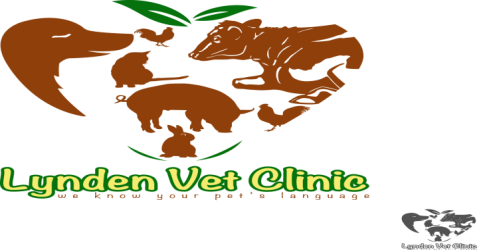 Kony House, Ngong Road,Off Karen near Zambia StageP.O. Box 61433-00200Nairobi, KenyaE-MAIL: lyndenvetclinic@gmail.comTel: 0202402588Cell: 0721263135/0721440966________________________________________________________________________________ EXAMINATION FORMDate…………………. Pet Name……………………… Complaint……………….…………PARAMETERSWeight………………………………………………………………………………………………..Temperature………………………………………………………………………………………..Mucous Membrane………………………………………………………………………………..Heart Rate…………………………………………………………………………………………..Reinvation Rate…………………………………………………………………………………….Demeanor……………………………………………………………………………………………Hair Coat/Skin…………………………………………………………………………………….Gait……………………………………………………………………………………………………Others………………………………………………..………………………………………………DIFFERENTIAL DIAGNOSISSAMPLES TAKENRESULTSDIAGNOSISTREATMENTRECOMMENDATIONS 						VET DR/CLINICIAN 